Informacja Prasowa Warszawa, 07.03.2022Czas dołączyć do gry! Strzał na Bramkę. Magazyn młodych piłkarzy i piłkarek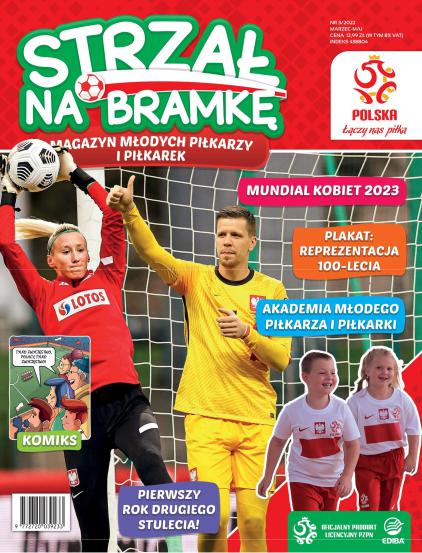 Z początkiem wiosny wracamy na boiska! Pierwsze słoneczne dni sprzyjają treningom na świeżym powietrzu i z pewnością pomogą w motywacji wszystkim młodym piłkarkom i piłkarzom.Wraz z wznowieniem rozgrywek, na półkach sklepowych oraz w Internecie pojawił się nowy numer magazynu „Strzał na Bramkę”. Znajdzieciew nim wyjątkowe materiały dotyczące kobiecej piłki nożnej. Sprawdzamy jak wygląda droga na kobiecy mundial, który odbędzie się już w 2023 rokuw Australii i Nowej Zelandii. Poznajemy bohaterki drugiego planu, czyli mamy naszych najwybitniejszych piłkarzy. Przedstawiamy również sylwetki piłkarek reprezentacji Polski oraz historie najlepszych polskich klubów i ich żeńskich sekcji.W czasopiśmie nie zabraknie również cennych porad dotyczących treningów. W zapoznaniu się z tajnikami technik obrony bramki pomaga nam Katarzyna Kiedrzynek - bramkarka polskiej reprezentacji kobiet. Pokazujemy w jakisposób uniknąć kontuzji oraz wykorzystywać inne formy aktywności fizycznej aby poprawić swoją kondycję korzystając z ładnej pogody. Razem z Bartkiem Kwietniem, zwycięzcą Mastrechef Junior, testujemy najlepsze przepisy, które dostarczą nam energii między treningami. Odkrywamy też profesje jakie stoją za największymi wydarzeniami sportowymi zapoznając się z rolą jaką odgrywają w relacji meczów komentatorzy sportowi.W numerze znajdziemy również komiks i quizy, dzięki którym sprawdzimy swoją wiedzę na temat reprezentacji Polski. Dodatkiem jest wyjątkowy jubileuszowy plakat, który przedstawia reprezentację 100-lecia, czyli drużynę najwybitniejszych polskich piłkarzy w historii. Być może ktoś z młodych czytelników i czytelniczek, zajmie miejsce na plakacie reprezentacji świętującej jej 200-lecie?Wspólnie ze znajomymi możemy rozegrać serię rzutów karnych oraz wymienić się dodanymi do numeru oficjalnymi kartami PZPN. Do zobaczenia na kartach pisma i na murawie!Magazyn jest oficjalnym produktem licencyjnym Polskiego Związku Piłki Nożnej.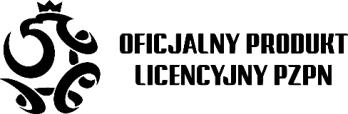 DANE WYDAWNICZE:Tytuł: Strzał na BramkęPDS: 03.03.2022Cena: 12,99 PLNDane techniczne: 21 cm. x 27,5 cm., 20 stron, 1 plakat w formacie A2, 2 saszetki oficjalnej kolekcji reprezentacji PolskiKONTAKT DLA MEDIÓW:Aleksandra Kurowskaaleksandrakurowska@ediba.comtel.: 508 423 081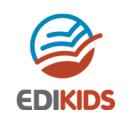 Ediba Polska Sp. z o.o.	ul. Wiertnicza 162 lok. 7, 02-952	WarszawaNIP: 5252389313	Regon: 140910067KRS: 0000278686 Sad Rejonowy dla Miasta Stołecznego Warszawy w Warszawie, XIII Wydział Gospodarczy.Kapitał zakładowy: 50 000 zł w całości opłacony